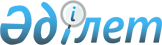 "Салымшылардың (алушылардың) міндетті зейнетақы жарналары, міндетті кәсіптік зейнетақы жарналары бойынша дерекқорын қалыптастыру қағидаларын және міндетті зейнетақы жарналары, міндетті кәсіптік зейнетақы жарналары есебінен зейнетақымен қамсыздандыру туралы шарт жасасқан жеке тұлғалардың бірыңғай тізімін және Орталық атқарушы орган мен бірыңғай жинақтаушы зейнеақы қорынын ақпараттық жүйелері арасында жеке зейнетақы шоттары бойынша қозғалыстары туралы ақпарат алмасу қағидаларын бекіту туралы" Қазақстан Республикасының Еңбек және халықты әлеуметтік қорғау министрі міндетін атқарушының 2017 жылғы 3 тамыздағы № 232 бұйрығына өзгерістер енгізу туралы
					
			Күшін жойған
			
			
		
					Қазақстан Республикасы Еңбек және халықты әлеуметтік қорғау министрінің 2022 жылғы 27 сәуірдегі № 138 бұйрығы. Қазақстан Республикасының Әділет министрлігінде 2022 жылғы 29 сәуірде № 27834 болып тіркелді. Күші жойылды - Қазақстан Республикасы Еңбек және халықты әлеуметтік қорғау министрінің 2023 жылғы 23 қарашадағы № 485 бұйрығымен.
      Ескерту. Күші жойылды - ҚР Еңбек және халықты әлеуметтік қорғау министрінің 23.11.2023 № 485 (алғашқы ресми жарияланған күнінен кейін күнтізбелік он күн өткен соң қолданысқа енгізіледі) бұйрығымен.
      БҰЙЫРАМЫН:
      1. "Салымшылардың (алушылардың) міндетті зейнетақы жарналары, міндетті кәсіптік зейнетақы жарналары бойынша дерекқорын қалыптастыру қағидаларын және міндетті зейнетақы жарналары, міндетті кәсіптік зейнетақы жарналары есебінен зейнетақымен қамсыздандыру туралы шарт жасасқан жеке тұлғалардың бірыңғай тізімін және Орталық атқарушы орган мен бірыңғай жинақтаушы зейнеақы қорынын ақпараттық жүйелері арасында жеке зейнетақы шоттары бойынша қозғалыстары туралы ақпарат алмасу қағидаларын бекіту туралы" Қазақстан Республикасының Еңбек және халықты әлеуметтік қорғау министрі міндетін атқарушының 2017 жылғы 3 тамыздағы № 232 бұйрығына (нормативтік құқықтық актілерді мемлекеттік тіркеу тізілімінде № 15629 болып тіркелген) мынадай өзгерістер енгізілсін:
      кіріспе мынадай редакцияда жазылсын:
      "Қазақстан Республикасында зейнетақымен қамсыздандыру туралы" Қазақстан Республикасы Заңының 7-бабының 5) және 8) тармақшаларына сәйкес БҰЙЫРAМЫН:";
      осы бұйрықпен бекітілген Салымшылардың (алушылардың) міндетті зейнетақы жарналары, міндетті кәсіптік зейнетақы жарналары бойынша дерекқорын қалыптастыру қағидалары және міндетті зейнетақы жарналары, міндетті кәсіптік зейнетақы жарналары есебінен зейнетақымен қамсыздандыру туралы шарт жасасқан жеке тұлғалардың бірыңғай тізімінде:
      1-тармақ мынадай редакцияда жазылсын:
      "1. Осы Салымшылардың (алушылардың) міндетті зейнетақы жарналары, міндетті кәсіптік зейнетақы жарналары бойынша дерекқорын қалыптастыру қағидалары және міндетті зейнетақы жарналары, міндетті кәсіптік зейнетақы жарналары есебінен зейнетақымен қамсыздандыру туралы шарт жасасқан жеке тұлғалардың бірыңғай тізімі (бұдан әрі – Қағидалар) "Қазақстан Республикасында зейнетақымен қамсыздандыру туралы" Қазақстан Республикасы Заңының (бұдан әрі – Заң) 7-бабының 5) тармақшасына сәйкес әзірленді және міндетті зейнетақы жарналары, міндетті кәсіптік зейнетақы жарналары есебінен зейнетақымен қамсыздандыру туралы шарт жасасқан жеке тұлғалардың бірыңғай тізімін, салымшылардың (алушылардың) міндетті зейнетақы жарналары, міндетті кәсіптік зейнетақы жарналары бойынша дерекқорын (бұдан әрі - дерекқор) қалыптастыру тәртібін айқындайды.";
      осы бұйрықпен бекітілген Орталық атқарушы орган мен бірыңғай жинақтаушы зейнетақы қорының ақпараттық жүйелері арасында жеке зейнетақы шоттары қозғалыстар, сондай-ақ зейнетақы төлемін алушылар мен олардың мөлшері туралы ақпарат алмасу қағидаларында:
      1-тармақ мынадай редакцияда жазылсын:
      "1. Осы Орталық атқарушы орган мен бірыңғай жинақтаушы зейнетақы қорының ақпараттық жүйелері арасында жеке зейнетақы шоттары бойынша қозғалыстар туралы, сондай-ақ зейнетақы төлемдерін алушылар мен олардың мөлшері туралы ақпарат алмасу қағидалары (бұдан әрі – Қағидалар) "Қазақстан Республикасында зейнетақымен қамсыздандыру туралы" Қазақстан Республикасы Заңының (бұдан әрі – Заң) 7-бабының 8) тармақшасына, 34-бабы 9-тармағының 15) тармақшасына сәйкес әзірленді және орталық атқарушы орган мен бірыңғай жинақтаушы зейнетақы қорының ақпараттық жүйелері арасында жеке зейнетақы шоттары бойынша қозғалыс туралы, сондай-ақ зейнетақы төлемдерін алушылар мен олардың мөлшері туралы ақпаратпен алмасу тәртібін айқындайды.";
      2-тармақтың 2) тармақшасы мынадай редакцияда жазылсын:
      "2) әлеуметтік-еңбек саласының бірыңғай ақпараттық жүйесі – халықты жұмыспен қамту мәселелері жөніндегі уәкілетті органның, халықты жұмыспен қамтудың жергілікті органдарының, халықты жұмыспен қамту орталықтарының қызметін автоматтандыруға және әлеуметтік-еңбек саласында халыққа мемлекеттік қызметтер көрсетуді ұсыну мақсатында ведомствоаралық өзара іс-қимылға арналған аппараттық-бағдарламалық кешен;".
      2. Қазақстан Республикасы Еңбек және халықты әлеуметтік қорғау министрлігінің Әлеуметтік сақтандыру, базалық әлеуметтік және зейнетақымен қамсыздандыру саясаты департаменті заңнамада белгіленген тәртіппен:
      1) осы бұйрықты Қазақстан Республикасының Әділет министрлігінде мемлекеттік тіркеуді;
      2) осы бұйрық ресми жарияланғаннан кейін оны Қазақстан Республикасы Еңбек және халықты әлеуметтік қорғау министрлігінің ресми интернет-ресурсында орналастыруды;
      3) осы бұйрық Қазақстан Республикасының Әділет министрлігінде мемлекеттік тіркелген күннен бастап он жұмыс күні ішінде Қазақстан Республикасы Еңбек және халықты әлеуметтік қорғау министрлігінің Заң қызметі департаментіне осы тармақтың 1) және 2) тармақшаларында көзделген іс-шаралардың орындалуы туралы мәліметтер ұсынуды қамтамасыз етсін.
      3. Осы бұйрықтың орындалуын бақылау Қазақстан Республикасының Еңбек және халықты әлеуметтік қорғау вице-министрі Е.Е. Біржановқа жүктелсін.
      4. Осы бұйрық алғашқы ресми жарияланған күнінен кейін күнтізбелік он күн өткен соң қолданысқа енгізіледі.
					© 2012. Қазақстан Республикасы Әділет министрлігінің «Қазақстан Республикасының Заңнама және құқықтық ақпарат институты» ШЖҚ РМК
				
                  Қазақстан Республикасы             Еңбек және халықты әлеуметтік             қорғау министрі 

Т. Дуйсенова

      КЕЛІСІЛДІҚазақстан РеспубликасыныңЦифрлық даму, инновациялар және аэроғарыш өнеркәсібі министрлігі
